20. REGIJSKE IGRE SOSLJUBLJANSKO – DOLENJSKE REGIJE17. maj 2013PRIJAVA ZA TEKMOVALCAProgram:/_____________________________________________________/                                                        (zavod, društvo, šola)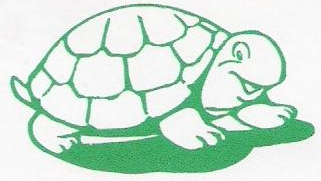 Tekmovalec-ka: /______________________/ /_______________________/					priimek				imeDatum rojstva:       /_____/ _______/_______/ 		Spol:  /______/			   dan              mesec           leto 				      M / ŽKonfekcijska številka:  /______/S-XXXL              Posebnosti:	/________________________________________________	____/					(zdravstvene, gibalne, dieta ……)Šport: 	/_____________________________________________/		           		 (atletika, elementi košarke, namizni tenis)Disciplina:/____________________________________________/Rezultat: 	/____________________________/Trener: 	/_____________________________/ /___________________________/				priimek						imeKontaktna tel. št.: /_______________________/ /________________________/			           službeni tel.                                                     mobilni tel.                                      Žig:                                      Odgovorna oseba:/________________________/20. REGIJSKE IGRE SOSLJUBLJANSKO – DOLENJSKE REGIJE17. maj 2013PRIJAVA ZA EKIPOPrijava šteje kot naročilo za izstavljen račun, katerega vam pošljemo po končanih igrah. 				Žig:                                      Odgovorna oseba:					/________________________/Ekipa:Polni naslov:Davčna številka:Število tekmovalcev:Moški:Ženske:Število spremljevalcev:Konfekcijske številke spremljevalcev:Kontaktna oseba:Telefon (GSM):